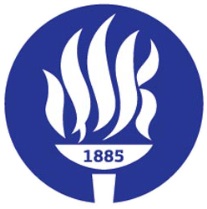  F.M.V. IŞIK ÜNİVERSİTESİ                                                                                                                                                    SANAT, TASARIM ve MİMARLIK FAKÜLTESİ  İÇ MİMARLIK ve ÇEVRE TASARIMI BÖLÜMÜ                                                                                                      STAJ DEFTERİ AD VE SOYAD			:  OKUL NUMARASI			:STAJ YERİ				:STAJ TÜRÜ				:TOPLAM ÇALIŞMA GÜNÜ	:İçindekiler										Sayfa     İçindekiler								11. Staj Programı ve Onay Sayfası					22. Staj Değerlendirme Raporu					32.1. Önsöz: 							...2.2. Kurum tanıtımı:						...2.3. Değerlendirme bölümü:					...2.4 Sonuç: 							...3. Ekler:								 ...1. Staj Programı ve Onay SayfasıÖĞRENCİNİNNumarası	:  .........................................................Soyadı, Adı	:  .........................................................Bölümü	: ......................................................STAJ YAPILAN KURUMUN2. Staj Değerlendirme Raporu2.1. Önsöz: Yapılan çalışma hakkında kısa bilgi verilir. Önsöz bir sayfayı geçmemelidir.2.2. Kurum tanıtımı: Staj çalışmasının yapıldığı işletmenin tanıtımı, organizasyon yapısı, aktiviteleri, birimleri, personel durumu, üretim, pazarlama ve ürün bilgileri hakkında kısa bilgi verilir.2.3. Değerlendirme bölümü: (Bu bölümde staj süresince yapılan işler, açıklayıcı bilgiler, öğrenilen sistem ve ürünler, katkı verilen çalışmalar özetlenir. Staj yapılan her gün için en az bir sayfa rapor doldurulması zorunludur. Doldurulan her sayfanın iş yeri yetkilisi tarafından imzalanması zorunludur.) 2.3. Değerlendirme bölümü:	2.4.SonuçPratik çalışmanın öğrenciye kazandırdığı bilgi ve deneyim sonuç bölümünde açıklanır.3. Ekler: Rapor metninde bahsi geçen büyük şekil ve şemalar ile ilave olarak verilmek istenen diğer bölümler (program, grafik, resim vb.) bu bölüme eklenir.Kurum Adı ve Açık Adresi:                                                                         Onaylayan yetkilinin  ünvanı, soyadı, adı: İmza ve kaşe:YAPILAN İŞİN (Staj yapılan her gün için en az bir sayfa rapor doldurulması zorunludur.)YAPILAN İŞİN (Staj yapılan her gün için en az bir sayfa rapor doldurulması zorunludur.)Tarihi: Kapsamı:Staj Yeri Yetkilisinin;Adı, Soyadı, İmzası:Staj Yapanın İmzası:YAPILAN İŞİN (Staj yapılan her gün için en az bir sayfa rapor doldurulması zorunludur.)YAPILAN İŞİN (Staj yapılan her gün için en az bir sayfa rapor doldurulması zorunludur.)Tarihi: Kapsamı:Staj Yeri Yetkilisinin;Adı, Soyadı, İmzası:Staj Yapanın İmzası:YAPILAN İŞİN (Staj yapılan her gün için en az bir sayfa rapor doldurulması zorunludur.)YAPILAN İŞİN (Staj yapılan her gün için en az bir sayfa rapor doldurulması zorunludur.)Tarihi: Kapsamı:Staj Yeri Yetkilisinin;Adı, Soyadı, İmzası:Staj Yapanın İmzası:YAPILAN İŞİN (Staj yapılan her gün için en az bir sayfa rapor doldurulması zorunludur.)YAPILAN İŞİN (Staj yapılan her gün için en az bir sayfa rapor doldurulması zorunludur.)Tarihi: Kapsamı:Staj Yeri Yetkilisinin;Adı, Soyadı, İmzası:Staj Yapanın İmzası:YAPILAN İŞİN (Staj yapılan her gün için en az bir sayfa rapor doldurulması zorunludur.)YAPILAN İŞİN (Staj yapılan her gün için en az bir sayfa rapor doldurulması zorunludur.)Tarihi: Kapsamı:Staj Yeri Yetkilisinin;Adı, Soyadı, İmzası:Staj Yapanın İmzası:YAPILAN İŞİN (Staj yapılan her gün için en az bir sayfa rapor doldurulması zorunludur.)YAPILAN İŞİN (Staj yapılan her gün için en az bir sayfa rapor doldurulması zorunludur.)Tarihi: Kapsamı:Staj Yeri Yetkilisinin;Adı, Soyadı, İmzası:Staj Yapanın İmzası:YAPILAN İŞİN (Staj yapılan her gün için en az bir sayfa rapor doldurulması zorunludur.)YAPILAN İŞİN (Staj yapılan her gün için en az bir sayfa rapor doldurulması zorunludur.)Tarihi: Kapsamı:Staj Yeri Yetkilisinin;Adı, Soyadı, İmzası:Staj Yapanın İmzası:YAPILAN İŞİN (Staj yapılan her gün için en az bir sayfa rapor doldurulması zorunludur.)YAPILAN İŞİN (Staj yapılan her gün için en az bir sayfa rapor doldurulması zorunludur.)Tarihi: Kapsamı:Staj Yeri Yetkilisinin;Adı, Soyadı, İmzası:Staj Yapanın İmzası:YAPILAN İŞİN (Staj yapılan her gün için en az bir sayfa rapor doldurulması zorunludur.)YAPILAN İŞİN (Staj yapılan her gün için en az bir sayfa rapor doldurulması zorunludur.)Tarihi: Kapsamı:Staj Yeri Yetkilisinin;Adı, Soyadı, İmzası:Staj Yapanın İmzası:YAPILAN İŞİN (Staj yapılan her gün için en az bir sayfa rapor doldurulması zorunludur.)YAPILAN İŞİN (Staj yapılan her gün için en az bir sayfa rapor doldurulması zorunludur.)Tarihi: Kapsamı:Staj Yeri Yetkilisinin;Adı, Soyadı, İmzası:Staj Yapanın İmzası:YAPILAN İŞİN (Staj yapılan her gün için en az bir sayfa rapor doldurulması zorunludur.)YAPILAN İŞİN (Staj yapılan her gün için en az bir sayfa rapor doldurulması zorunludur.)Tarihi: Kapsamı:Staj Yeri Yetkilisinin;Adı, Soyadı, İmzası:Staj Yapanın İmzası:YAPILAN İŞİN (Staj yapılan her gün için en az bir sayfa rapor doldurulması zorunludur.)YAPILAN İŞİN (Staj yapılan her gün için en az bir sayfa rapor doldurulması zorunludur.)Tarihi: Kapsamı:Staj Yeri Yetkilisinin;Adı, Soyadı, İmzası:Staj Yapanın İmzası:YAPILAN İŞİN (Staj yapılan her gün için en az bir sayfa rapor doldurulması zorunludur.)YAPILAN İŞİN (Staj yapılan her gün için en az bir sayfa rapor doldurulması zorunludur.)Tarihi: Kapsamı:Staj Yeri Yetkilisinin;Adı, Soyadı, İmzası:Staj Yapanın İmzası:YAPILAN İŞİN (Staj yapılan her gün için en az bir sayfa rapor doldurulması zorunludur.)YAPILAN İŞİN (Staj yapılan her gün için en az bir sayfa rapor doldurulması zorunludur.)Tarihi: Kapsamı:Staj Yeri Yetkilisinin;Adı, Soyadı, İmzası:Staj Yapanın İmzası:YAPILAN İŞİN (Staj yapılan her gün için en az bir sayfa rapor doldurulması zorunludur.)YAPILAN İŞİN (Staj yapılan her gün için en az bir sayfa rapor doldurulması zorunludur.)Tarihi: Kapsamı:Staj Yeri Yetkilisinin;Adı, Soyadı, İmzası:Staj Yapanın İmzası:YAPILAN İŞİN (Staj yapılan her gün için en az bir sayfa rapor doldurulması zorunludur.)YAPILAN İŞİN (Staj yapılan her gün için en az bir sayfa rapor doldurulması zorunludur.)Tarihi: Kapsamı:Staj Yeri Yetkilisinin;Adı, Soyadı, İmzası:Staj Yapanın İmzası:YAPILAN İŞİN (Staj yapılan her gün için en az bir sayfa rapor doldurulması zorunludur.)YAPILAN İŞİN (Staj yapılan her gün için en az bir sayfa rapor doldurulması zorunludur.)Tarihi: Kapsamı:Staj Yeri Yetkilisinin;Adı, Soyadı, İmzası:Staj Yapanın İmzası:YAPILAN İŞİN (Staj yapılan her gün için en az bir sayfa rapor doldurulması zorunludur.)YAPILAN İŞİN (Staj yapılan her gün için en az bir sayfa rapor doldurulması zorunludur.)Tarihi: Kapsamı:Staj Yeri Yetkilisinin;Adı, Soyadı, İmzası:Staj Yapanın İmzası:YAPILAN İŞİN (Staj yapılan her gün için en az bir sayfa rapor doldurulması zorunludur.)YAPILAN İŞİN (Staj yapılan her gün için en az bir sayfa rapor doldurulması zorunludur.)Tarihi: Kapsamı:Staj Yeri Yetkilisinin;Adı, Soyadı, İmzası:Staj Yapanın İmzası:YAPILAN İŞİN (Staj yapılan her gün için en az bir sayfa rapor doldurulması zorunludur.)YAPILAN İŞİN (Staj yapılan her gün için en az bir sayfa rapor doldurulması zorunludur.)Tarihi: Kapsamı:Staj Yeri Yetkilisinin;Adı, Soyadı, İmzası:Staj Yapanın İmzası:Yapılan İşin Tanımı:Çalışılan Tarihler:Yapılan İşin Tanımı:İş Günü Sayısı:Öğrencinin imzası:    ....................................................................................................................................Kontrol edenin ünvanı, soyadı, adı:   ....................................................................................................................................İmza ve kaşe:……………………………………………………..............................Öğrencinin imzası:    ....................................................................................................................................Kontrol edenin ünvanı, soyadı, adı:   ....................................................................................................................................İmza ve kaşe:……………………………………………………..............................